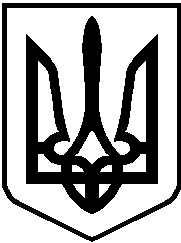 УКРАЇНАВИКОНАВЧИЙ ОРГАН КИЇВСЬКОЇ МІСЬКОЇ РАДИ(КИЇВСЬКА МІСЬКА ДЕРЖАВНА АДМІНІСТРАЦІЯ)ДЕПАРТАМЕНТ ОСВІТИ І НАУКИбульвар Т.Шевченка,3, м.Київ, 01004,  тел. (044) 279-14-46,  e-mail:osvita@kmda.gov.uaКБУ «Контактний центр міста Києва» 15-51 Код ЄДРПОУ 02147629______________ № ________________на № _____________ від ___________Голові Постійної комісії з питань освіти, науки, сім’ї, молоді та спорту Київської міської ради Г.СТАРОСТЕНКОШановна Ганно Вікторівно!          Департамент освіти і науки виконавчого органу Київської міської ради (Київської міської державної адміністрації) відповідно до пункту 4 статті 39 Закону України «Про повну загальну середню освіту», рішення Київської міської ради від 20 червня 2017 року № 438/2660 «Про затвердження Порядку проведення конкурсного відбору керівників дошкільних та загальноосвітніх навчальних закладів комунальної власності територіальної громади міста Києва», наказу Департаменту освіти і науки виконавчого органу Київської міської ради (Київської міської державної адміністрації) від 18 серпня 2020 року № 134 «Про проведення конкурсу на зайняття посад керівників закладів дошкільної та загальної середньої освіти, що належать до комунальної власності територіальної громади міста Києва» та з метою формування конкурсних комісій на зайняття посад керівників закладів дошкільної та загальної середньої освіти просить Вас надати представників Київської міської ради для включення їх до складу конкурсних комісій.З повагоюДиректор Департаменту                                                                 Олена ФІДАНЯНСвітлана Юрченко 279 17 45